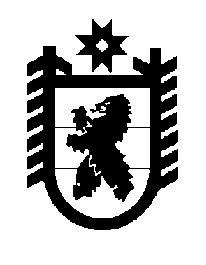 Российская Федерация Республика Карелия    ПРАВИТЕЛЬСТВО РЕСПУБЛИКИ КАРЕЛИЯПОСТАНОВЛЕНИЕот  11 февраля 2013 года № 44-Пг. Петрозаводск О внесении изменений в постановление ПравительстваРеспублики Карелия от 30 декабря 2011 года № 388-ППравительство Республики Карелия  п о с т а н о в л я е т:Внести в постановление Правительства Республики Карелия                     от 30 декабря 2011 года № 388-П «Об утверждении Условий предоставления и расходования субсидий местным бюджетам из бюджета Республики Карелия, Критериев отбора муниципальных образований для предоставления субсидий местным бюджетам из бюджета Республики Карелия и Методик распределения субсидий местным бюджетам из бюджета Республики Карелия между муниципальными образованиями» (Собрание законодательства Республики Карелия, 2011, № 12, ст. 2092; 2012, № 3, ст. 472; № 4, ст. 668; № 6, ст. 1144, 1162; № 7, ст. 1345, 1353; № 8, ст. 1444; № 9, ст. 1631;  Карелия, 2012, 1 ноября, 6 декабря; 2013,              22 января, 24 января) с изменениями, внесенными постановлениями Правительства Республики Карелия от 6 декабря 2012 года № 363-П,                 от 28 декабря 2012 года № 421-П, № 422-П,  следующие изменения:1) в подпункте «в» пункта 1 цифры «3-27» заменить цифрами «3-28»;2) Целевые показатели результативности предоставления и эффективности использования субсидий местным бюджетам из бюджета Республики Карелия приложения к Условиям предоставления и расходования субсидий местным бюджетам из бюджета Республики Карелия, утвержденным указанным постановлением, дополнить              позицией 25 следующего содержания:3) в пункте 3 Критериев отбора муниципальных образований для предоставления субсидий местным бюджетам из бюджета Республики Карелия, утвержденных указанным постановлением, цифры «3-27» заменить цифрами «3-28»;4) дополнить приложением № 28 следующего содержания:«Приложение № 28 к постановлениюПравительства Республики Карелияот 30 декабря  № 388-ПМетодикараспределения субсидий местным бюджетам из бюджета Республики Карелия между муниципальными образованиями на  мероприятия в области использования, охраны водных объектов и гидротехнических сооружений1. Субсидии на мероприятия в области использования,  охраны водных объектов и гидротехнических сооружений (далее в настоящей Методике – субсидии) распределяются между бюджетами муниципаль-ных районов и городских округов.2. Распределение субсидии между бюджетами соответствующих муниципальных районов (городских округов) осуществляется по следующей методике:Сгi  = Соб х Гi  / SUM Гi, где:3. При расчете размера софинансирования расходов из бюджета муниципального образования учитывается общий объем средств, выделяемых из местного бюджета на решение вопросов местного значения в части защиты территории и объектов экономики от затоплений (подтоплений), в том числе на обслуживание и содержание гидротехнических сооружений.».            Глава Республики  Карелия                                                            А.П. Худилайнен«25.Мероприятия в области использования, охраны водных объектов и гидротехнических сооруженийчисленность населения,  проживающего на подверженных негатив-ному воздействию вод территориях, защищенного в результате проведения мероприятийдоля населения, прожи-вающего на подвержен-ных негативному воздействию вод территориях, защищен-ного в результате прове-дения мероприятий попо повышению защищен-ности от негативного воздействия вод, от общего количества населения, проживающего на таких территориях (тыс. человек)повышению защищен-ности от негативного воздействия вод, от общего количества населения, прожива-ющего на таких террито-риях (процентов)»;Сгi  -объем субсидии бюджету соответствующего (i) муниципального района (городского округа);Соб -общий объем субсидий бюджетам муниципальных образований из бюджета Республики Карелия, утвержденный законом Республики Карелия о бюджете Республики Карелия на очередной финансовый год и плановый период;Гi  -объем расходов соответствующего (i) муниципального района (городского округа) на мероприятия в области использования,  охраны водных объектов и гидротехнических сооружений, находящихся в муниципальной собственности; SUM Гi  -общий объем расходов муниципальных районов (городских округов) на мероприятия в области использования, охраны водных объектов и гидротехнических сооружений, находящихся в муниципальной собственности.